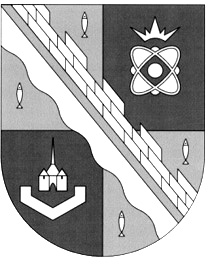 СОВЕТ ДЕПУТАТОВ МУНИЦИПАЛЬНОГО ОБРАЗОВАНИЯСОСНОВОБОРСКИЙ ГОРОДСКОЙ ОКРУГ ЛЕНИНГРАДСКОЙ ОБЛАСТИ(ВТОРОЙ СОЗЫВ)Р Е Ш Е Н И Еот 25 сентября 2013 г.  № 141==========================================================             С  учетом изменений и дополнений, внесенных:- решением совета депутатов от 25 декабря 2013 года № 199;- решением совета депутатов от 29 августа 2014 года № 90==========================================================«Об установлении базовой ставки арендной платы для нежилых помещений муниципального нежилого фонда на 2014 - 2016 годы»В соответствии с пунктом 27 части 2 статьи 27 Устава муниципального образования Сосновоборский городской округ Ленинградской области, Положением о порядке управления и распоряжения муниципальной собственностью муниципального образования Сосновоборский городской округ, утвержденным решением Собрания представителей от 18.09.2001 № 96, совет депутатов Сосновоборского городского округа Р Е Ш И Л:1. Установить:1.1. Базовую ставку арендной платы для нежилых помещений муниципального нежилого фонда на 2014 – 2016 годы:1.2. Льготу по арендной плате в размере 10 процентов от арендной платы, установленной на плановый период, для арендаторов объектов муниципального нежилого фонда, имеющих по состоянию на 1 ноября года, предшествующего плановому периоду, задолженность по арендным платежам, штрафам и пеням за несвоевременное внесение арендных платежей не более 1 000 (одной тысячи) рублей.1.3. Льгота по арендной плате, установленная пунктом 1.2. настоящего решения, не применяется для арендаторов объектов муниципального нежилого фонда, с которыми договоры заключены по итогам проведения конкурсов (аукционов) на право заключения договоров, имеющих по состоянию на 1 ноября года, предшествующего плановому периоду, задолженность по арендным платежам, штрафам и пеням за несвоевременное внесение арендных платежей не более 1 000 (одной тысячи) рублей, в случае, если применение льготы приведет к уменьшению размера арендной платы, определенной по итогам проведения конкурса (аукциона).1.4. В случае невнесения арендатором арендной платы в течение двух месяцев подряд льгота по арендной плате, установленная в соответствии с пунктом 1.2. настоящего решения, отменяется, начиная с месяца, следующего за последним неоплаченным месяцем.2. КУМИ Сосновоборского городского округа:2.1. по договорам аренды объектов муниципального имущества, заключенным по итогам проведения конкурсов (аукционов) на право заключения договоров и арендаторам, которым в соответствии с действующим законодательством установлена рыночная стоимость арендной платы, производить с 1 января 2014 года индексацию ежемесячной (ежегодной) арендной платы с учетом индексов потребительских цен, установленных на 2014-2016 годы:	2.2. производить перерасчет арендной платы в соответствии с базовой ставкой арендной платы (для арендаторов, с которыми договоры аренды заключены без проведения торгов) и индексом потребительских цен (для арендаторов, с которыми договоры аренды заключены по итогам проведения торгов), установленными на плановый период, в случае невнесения арендной платы арендатором в течение двух месяцев подряд, известив арендатора об изменении размера арендной платы за один месяц (пункт исключен на основании решения совета депутатов от 29.08.2014 года № 90).2.3. не производить индексацию ежемесячной (ежегодной) арендной платы в соответствии с пунктом 2.1. настоящего решения арендаторам, указанным в пункте 1.3. настоящего решения.3. Со дня вступления в силу настоящего решения считать утратившим силу решение совета депутатов Сосновоборского городского округа от 26.06.2013 № 117 «Об установлении базовой ставки арендной платы для нежилых помещений муниципального нежилого фонда на 2014 – 2016 годы».4. Настоящее решение вступает в силу с момента официального опубликования.5. Опубликовать настоящее решение в городской газете «Маяк».Глава Сосновоборскогогородского округа                                                                   Д.В. Пуляевский№п/пПлановый периодРазмер базовой ставки арендной платы за 1 квадратный метр нежилого помещения№п/пПлановый периодРазмер базовой ставки арендной платы за 1 квадратный метр нежилого помещения12014104 рубля22015110 рублей32016117 рублей№п/пПлановый периодИндексы потребительских цен№п/пПлановый периодИндексы потребительских цен12014106,3 %22015106,2 %32016106 %